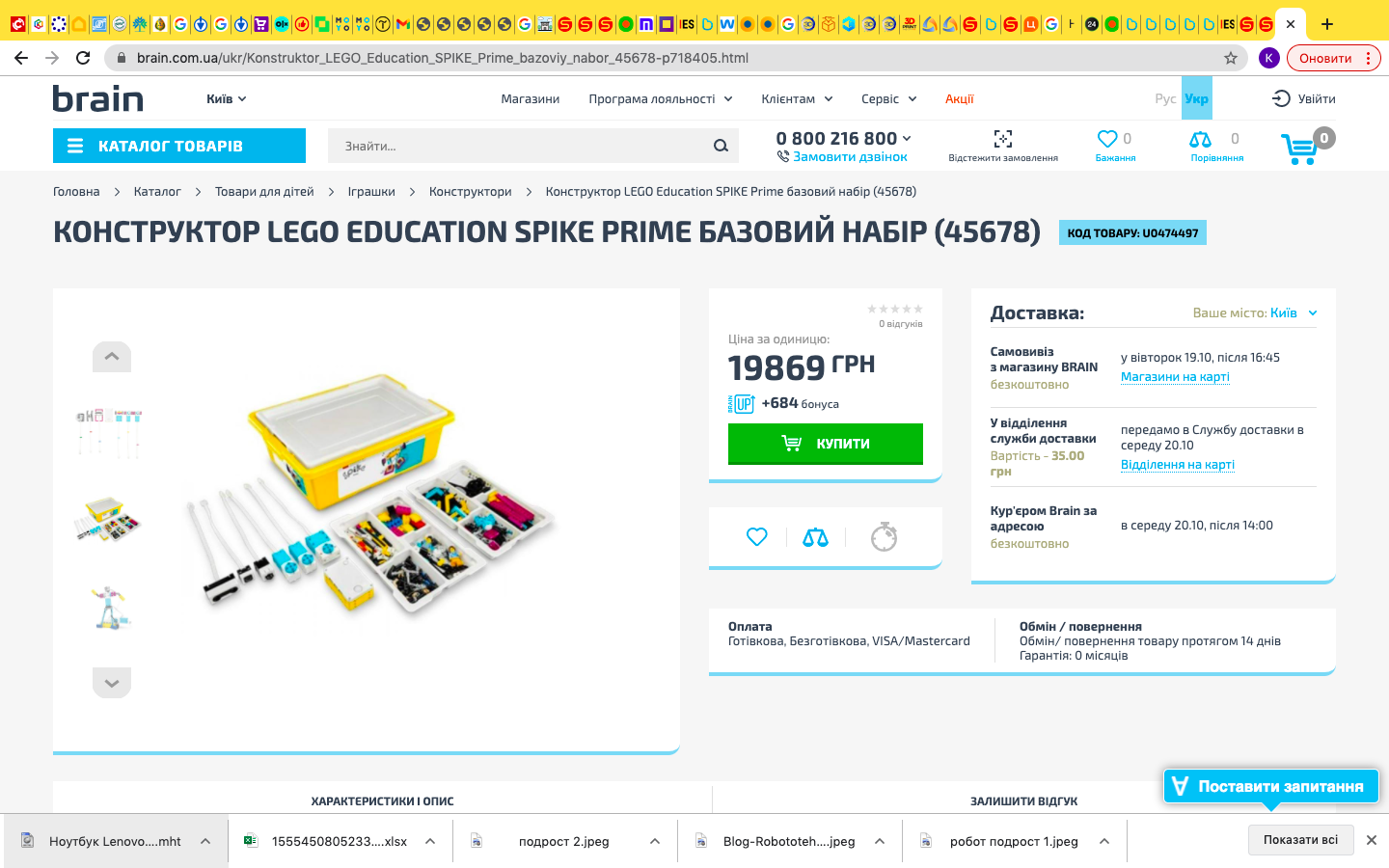 Базовий набір SPIKE™ Prime - це освітнє рішення для впровадження STEАM-напрямку для учнів 5-7 класів. У ньому ідеально поєднуються яскраві елементи LEGO, прості у використанні електронні компоненти та інтуїтивно зрозуміла мова програмування, створена на базі Scratch.На учнів чекає практичне навчання: від простих уроків з вивчення базових принципів програмування або інженерного проектування до безмежного польоту творчої фантазії в рамках захоплюючих STEАM-проектів.Серцем базового набору SPIKE™ Prime є програмований Хаб. Це сучасний, але простий у використанні пристрій у формі кубика, оснащений шістьма універсальними портами введення-виведення, світловою матрицею 5×5, вбудованим адаптером Bluetooth, динаміком, 6-осьовим гіроскопом і акумуляторною батареєю, що знімається. Набір SPIKE™ Prime також містить високоточні мотори і датчики, які, в поєднанні з великою кількістю різноманітних елементів LEGO, дають учням можливість придумувати і конструювати дивовижних роботів, автономні роботизовані пристрої та інші інтерактивні моделі.Всі елементи набору поставляються в зручному для зберігання пластиковому коробі. До складу також входять два сортувальних лотки. Їх використання дозволяє скоротити час на підготовку до занять та економно використовувати робочий простір.Навчальні курси, або модулі SPIKE™ Prime, призначені для учнів 5-7 класів та здебільшого оптимізовані для проведення 45-хвилинних занять. Вони дозволяють підвищити темпи освоєння предметів STEAM, стимулюють розвиток критичного мислення і навичок вирішення складних завдань у всіх учнів, незалежно від рівня їх підготовки.На кожному уроці учні будуть фокусуватися на одному певному етапі проектування: визначенні проблеми розробці прототипів тестування рішення оцінці успішності вирішенняНа заключному занятті курсу учні об'єднають отримані знання в рамках одного проекту, який передбачає розробку моделі, призначеної для вирішення певної проблеми.Ми впевнені: ще ніколи навчання не було таким веселим і ефективним одночасно! Що входить в набір LEGO® Education SPIKE ™ Prime? Детальні плани уроків і проектів Інтуїтивно зрозумілий додаток для програмування робототехніки LEGO® Education SPIKE. Додаток створено на базі популярного мови програмування Scratch, з ним буде просто і цікаво працювати всім учням незалежно від рівня підготовки. Мозок набору - програмований Хаб, виконаний у формі кубика з шістьма портами введення-виведення, світловий матрицею 5 × 5, модулем Bluetooth, 6-осьовим гіроскопом, динаміком, акумуляторною батареєю. Високоточні мотори і датчики, які легко інтегруються з хабом і додатковими деталями, дозволяючи створювати безліч різноманітних роботизованих пристроїв. Більше 500 ідеально поєднуються між собою елементів LEGO Technic, включаючи нові унікальні рами, колеса та пластини, що не мають аналогів в попередніх наборах LEGO Education. Зручний короб для зберігання, з лотками для сортування. Менше часу на підготовку - більше часу для нових відкриттів!Чому вам варто купити LEGO® Education SPIKE Prime: Підходить як для знайомства з базовими принципами програмування, так і для створення складних творчих проектів. З набором просто почати працювати як учням, так і педагогам. Доступні для скачування детальні плани уроків та інтерактивні допоміжні навчально-методичні матеріали. Методики створені так, щоб допомогти дітям знайти упевненість в своїх силах, успішно вирішуючи складні завдання в доступній ігровій формі. Допомагає розвивати навички командної роботи, системного і критичного мислення, аналізувати дані і застосовувати теоретичні знання на практиці. Набір буде незамінний для легкого засвоєння навчального матеріалу з точних і природничо-наукових дисциплін. Програмне забезпечення підходить для всіх популярних операційних систем: Windows 10, Android, iOS, Mac, Chrome.Для LEGO® Education SPIKE ™ Prime був розроблений спеціальний навчальний модуль "До змагань готові!". Використовуючи цей модуль, а також Ресурсний набір LEGO® Education SPIKE ™ Prime, викладачі та учні зможуть ефективно підготуватися до змагань First LEGO League і World Robot Olympiad, а також до інших робототехнічні чемпіонатів в школі і за її межами.